Prot.  n.								Arzignano, ……………..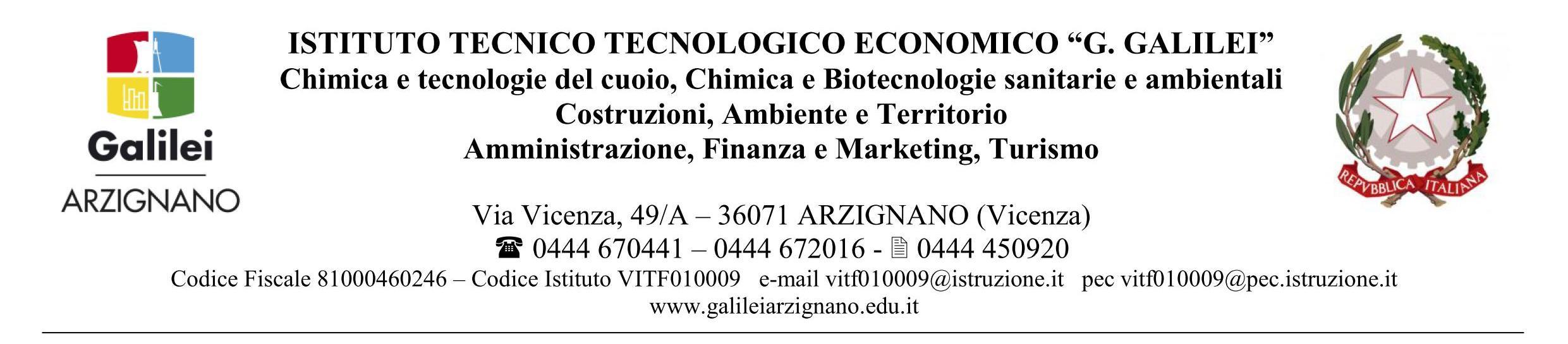 DA CONSEGNARE ENTRO IL 30 GIUGNO …………Autocertificazione e richiesta di retribuzione per le attività svolte dal personale docente durante l’anno scolastico …………………. Docente ____________________________________________________Classe di concorso _____________   □  a tempo indeterminato         □   a tempo determinato             per n. ______  ore settimanali.Dichiara di aver svolto le seguenti attività a carico del FIS(segnare con una crocetta le attività e, se richiesto, specificare le ore effettuate)□ Collaboratore vicario□ Staff  del  Dirigente□ Animatore Digitale		□ Funzione strumentale (specificare) ________________________________________________   □ coordinatore del consiglio di  classe (specificare) Cl./Sez		Cl. Art.ta	n. Al. H   n. DSA				_______	Sì □  NO □	_____ 	    ______□ segretario del consiglio di classe       (specificare)	Cl./Sez		Cl. Art.ta	n. Al. H   n. DSA				_______ 	Sì □  NO □	_____ 	    ______□ responsabile di laboratorio/aula speciale (specificare) ___________________________________□ responsabile del dipartimento  (specificare)   ___________________________□ membro commissione orario,recupero …ore effettuate ____________□ coordinatore e/o membro Gruppo G.L.I.    n° incontri ____________□ coordinatore di indirizzo    ore effettuate _______________□ coordinatori e docenti progetti  PTOF ore effettuate _______________□ referente registro elettronico		________________□ referente comunicazione istituzionale e sito WEBDichiara di aver svolto le seguenti attività collegate ai progetti PTOF         le attività di docenza non devono essere già state indicate nelle ore “BancaOre”         Di ogni progetto deve essere presentata una RELAZIONE FINALE□  POTENZIAMENTO CINESE (specificare)	___________               □  REFERENTE BIBLIOTECA                                           	               □  ORIENTAMENTO IN ENTRATA    (SCUOLA APERTA–STAGE–VETRINE)  		_________________________                                                                           □  ORIENTAMENTO IN USCITA   ((TANDEM- JOB ORIENTA–ITS E CENTRI IMPIEGO)          _____________________________                                                                                                     □  ORGANIZZAZIONE PROVE INVALSI	                             □  INCONTRI CON LA STORIA				                 □  REFERENTE CYBERBULLISMO				      □  SPORTELLO D’ASCOLTO					       □  REFERENTE ED. CIVICA						       □  BIBLIOTECA IN RETE						       □  REFERENTE SCUOLE GREEN				                 □ COLLABORAZIONE CON R.S.P.P.                                                        □ COMPONENTE SQUADRA ANTINCENDIO□ COMPONENTE SQUADRA PRIMO SOCCORSO□ NUCLEO INTERNO DI VALUTAZIONE□ MEMBRO COMMISSIONE (specificare quale) 		_______________________________________□ TUTOR DOCENTE ANNO DI PROVA□ TUTOR MOBILITA’ STUDENTESCA□ altro progetto __________________________________                    ore effettuate _______________□ altro progetto __________________________________                    ore effettuate _______________□ altro progetto __________________________________                    ore effettuate _______________□ altro progetto __________________________________                    ore effettuate _______________□ altro progetto __________________________________                    ore effettuate _______________□ altro progetto __________________________________                    ore effettuate _______________INTERVENTI DI SPORTELLO/SOSTEGNO/RECUPERO/CORSI LINGUA 2al 30/06/……. che non sono stati dichiarati nel recupero della frazione orario*i docenti che non l’avessero ancora fatto sono pregati di consegnare i registri in Uff. DSGANOTE / OSSERVAZIONI VARIE___________________________________________________________________________________________________________________________________________________________________________________________________________________________________________________________________________________________________________________________Arzignano, …………….				Il  Docente									                                               ______________________			VISTO, LA DIRIGENTE SCOLASTICALucia Grieco\\srv-2012\ARCHIVIO\ROSA\FIS A.S. 2020-2021\Autocertificazione-FIS-2020-21 Docenti_modificato DSGA.docxPeriodo di svolgimentoTipologia (sostegno, sportello, recupero, ecc.)classin. alunniOre assegnateOre effettuate